Областное государственное бюджетное профессиональное образовательное учреждение«Николаевский технологический техникум»РАБОЧАЯ  ПРОГРАММа УЧЕБНОй дисциплиныОП. 01 ОСНОВЫ ИНЖЕНЕРНОЙ ГРАФИКИр.п. Николаевка2020г.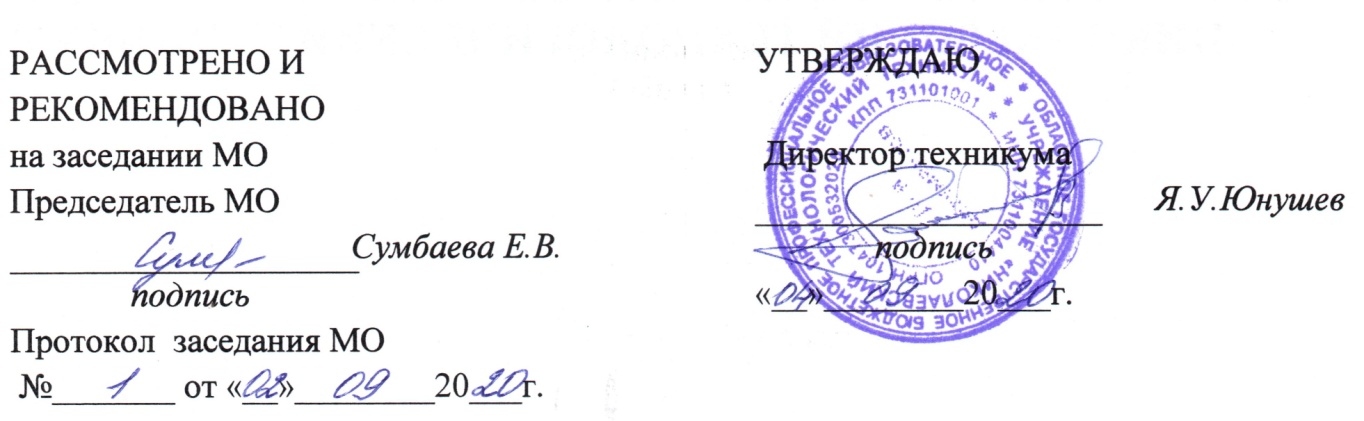 Разработчик: Сульдина Светлана Валерьевна, преподавательРабочая программа учебной дисциплины «Основы инженерной графики» разработана на основе Федерального государственного образовательного стандарта  среднего профессионального образования 15.01.05 Сварщик (ручной и частично механизированной сварки (наплавки), утвержденного приказом Министерства образования и науки РФ от 29 января . N 50, Зарегистрировано в Минюсте РФ 24 февраля . Регистрационный № 41197СОДЕРЖАНИЕ1. паспорт  рабочей ПРОГРАММЫ 1.1. Область применения  программыРабочая программа учебной дисциплины  является частью  основной образовательной программы в соответствии с ФГОС  среднего общего образования (утвержденного Приказом Министерства образования и науки Российской Федерации от 17 мая 2012 г. № 413,с изменениями и дополнениями от 29 декабря 2014г., 31 декабря 2015 г., 29 июня 2017г, Приказа Министерства просвещения РФ № 747 от 17 декабря 2020г «О внесении изменений в ФГОС СПО ».)  и предназначена для получения среднего общего образования студентами, обучающихся на базе основного общего образования по профессии СПО 15.01.05 Сварщик (ручной и частично механизированной сварки (наплавки)), укрупненной группы профессий 15.00.00. Машиностроение.Рабочая программа учебной дисциплины разработана в соответствии с  технологическим профилем профессионального образования.1.2. Место дисциплины в структуре основной профессиональной образовательной программы:Дисциплина «Основы инженерной графики» входит в общепрофессиональный цикл.1.3. Цель и планируемые результаты освоения дисциплины:В результате освоения дисциплины обучающийся должен уметь:- читать чертежи средней сложности и сложных конструкций, изделий, узлов и деталей;- пользоваться конструкторской документацией для выполнения трудовых функций.В результате освоения дисциплины обучающийся должен знать:основные правила чтения конструкторской документации;- общие сведения о сборочных чертежах;- основы машиностроительного черчения;- требование единой системы конструкторской документации (ЕСКД)обладать  профессиональными и общими компетенциями, включающими в себя способность:OKI. Понимать сущность и социальную значимость своей будущей профессии, проявлять к ней устойчивый интерес.ОК2.Организовывать собственную деятельность, исходя из цели и способов ее достижения, определенных руководителем.ОКЗ. Анализировать рабочую ситуацию, осуществлять текущий и итоговый контроль, оценку и коррекцию собственной деятельности, нести ответственность за результаты своей работы.0К4.Осуществлять поиск информации, необходимой для эффективного выполнения профессиональных задач.ОК5.Использовать	информационно-коммуникационные технологии впрофессиональной деятельности.ОК 6.Работать в команде, эффективно общаться с коллегами, руководством, клиентами.ОК 07. Проявлять гражданско- патриотическую позицию, демонстрировать осознанное поведение на основе традиционных общечеловеческих ценностей, применять стандарты антикоррупционного поведения.ОК 08. Использовать знания по финансовой грамотности, планировать предпринимательскую         деятельность в профессиональной сфере.1.4. При угрозе возникновения и (или) возникновении отдельных чрезвычайных ситуаций, введения режима повышенной готовности или чрезвычайной ситуации на всей территории Российской Федерации либо на территории Ульяновской области  реализация образовательной программы учебной дисциплины, а также проведение зачётов, экзаменов, завершающих освоение рабочей образовательной программы, осуществляется с применением электронного обучения, дистанционных образовательных технологий.1.5. Количество часов на освоение программы дисциплины:максимальной учебной нагрузки обучающегося 38 часа, в том числе: обязательной аудиторной учебной нагрузки обучающегося 38 часа; самостоятельной работы обучающегося 1 час .2. СТРУКТУРА И СОДЕРЖАНИЕ УЧЕБНОЙ ДИСЦИПЛИНЫ2.1. Объем учебной дисциплины и виды учебной работы2.2. Тематический план и содержание учебной дисциплины  «Основы инженерной графики»Для характеристики уровня освоения учебного материала используются следующие обозначения:1 – ознакомительный (воспроизведение информации, узнавание (распознавание), объяснение ранее изученных объектов, свойств и т.п.); 2 – репродуктивный (выполнение деятельности по образцу, инструкции или под руководством); 3 – продуктивный (самостоятельное планирование и выполнение деятельности, решение проблемных задач).3.  УСЛОВИЯ РЕАЛИЗАЦИИ ПРОГРАММЫ 3.1. Материально-техническое обеспечениеРеализация программы дисциплины требует наличие учебного кабинета технической графики.Оборудование учебного кабинета и рабочих мест кабинета: - рабочее место преподавателя; - посадочные места обучающихся (по количеству обучающихся); - комплект учебно-методической документации; - комплект чертежных инструментов и приспособлений; - комплект учебно-наглядных средств обучения (модели, натурные объекты, электронные презентации, демонстрационные таблицы); - образцы различных типов и видов деталей и заготовок для измерений;- чертежи для чтения размеров, допусков, посадок, зазоров и шероховатостей; - доска чертежная. Технические средства обучения: - компьютеры с лицензионным программным обеспечением; - программный комплекс CAD/CAM; - мультимедийный проектор; - экран. 3.2. Информационное обеспечение обученияПеречень используемых учебных изданий, Интернет-ресурсов, дополнительной литературыОсновные источники:1. Бродский А.М. Черчение (металлообработка): Учебник для учащихся учреждений нач. проф. образования / А. М. Бродский, Э. М. Фазлулин, В. А. Халдинов.– М.: Академия, 2015. – 400 с. Дополнительные источники:1. Васильева, Л. С. Черчение (металлообработка): Практикум Учеб. пособие для нач. проф. образования / Л. С. Васильева. – М.: Академия, 2014. – 160 с. Журнал “САПР И ГРАФИКА”.  Журнал “CAD/CAM/CAE OBSERVER”.  Журнал "Информационные технологии". Нормативные документы: ГОСТ 2.301-68 «ЕСКД. Форматы» (с Изменениями N 1, 2, 3). ГОСТ 2.302-68 «ЕСКД. Масштабы» (с Изменениями N 1, 2, 3). ГОСТ 2.303-68 «ЕСКД. Линии» (с Изменениями N 1, 2, 3). ГОСТ 2.304-81 «ЕСКД. Шрифты чертежные» (с Изменениями N 1, 2).ГОСТ 2.305- 2008 «ЕСКД. Изображения — виды, разрезы, сечения».ГОСТ 2.306-68 «ЕСКД. Обозначения графических материалов и правила их нанесения на чертежах». ГОСТ 2.307- 2011 «ЕСКД. Нанесение размеров и предельных отклонений». ГОСТ 2.308- 2011 «ЕСКД. Указание допусков формы и расположения поверхностей». ГОСТ 2.309-73 «ЕСКД. Обозначение шероховатости поверхностей».ГОСТ 2.310-68 «ЕСКД. Нанесение на чертежах обозначений покрытий, термической и других видов обработки» (с Изменениями N 1, 2, 3, 4). ГОСТ 2.311-68 «ЕСКД. Изображение резьбы». ГОСТ 2.312-72 «ЕСКД. Условные изображения и обозначения швов сварных соединений». ГОСТ 2.313-82 «ЕСКД. Условные изображения и обозначения неразъемных соединений». ГОСТ 2.316-2008 «ЕСКД. Правила нанесения надписей, технических требований и таблиц». ГОСТ 2.317-2011 «ЕСКД. Аксонометрические проекции». ГОСТ 2.318-81 «ЕСКД. Правила упрощенного нанесения размеров отверстий» (с Изменениями N 1). ГОСТ 2.320-82 «ЕСКД. Правила нанесения размеров, допусков и посадок конусов». ГОСТ 2.321-84 «ЕСКД. Обозначения буквенные». Интернет-ресурсы: 1. Черчение. Учитесь правильно и красиво чертить [электронный ресурс] – stroicherchenie.ru, режим доступа: http://stroicherchenie.ru/. 2. Техническая литература. - [электронный ресурс] - tehlit.ru, режим доступа http//www.tehlit.ru.  3. Портал нормативно-технической документации. - [электронный ресурс]- www.pntdoc.ru, режим доступа: http//www.pntdoc.ru. 4. Техническое черчение. [электронный ресурс] - nacherchy.ru, режим доступа - http://nacherchy.ru. 5. Черчение. Стандартизация. - [электронный ресурс] www.cherch.ru, режим доступа http://www.cherch.ru.  6. http://engineering-graphics.spb.ru/book.php - Электронный учебник. 7. http://ng-ig.narod.ru/ - сайт, посвященный начертательной геометрии и инженерной графике.8. http://www.cherch.ru/ - всезнающий сайт про черчение.9. http://www.granitvtd.ru/ - справочник по черчению. 10. http://www.vmasshtabe.ru/ - инженерный портал.11.http://siblec.ru/index.php?dn=html&way=bW9kL2h0bWwvY29udGVudC8xc2VtL2N vdXJzZTc1L21haW4uaHRt – Электронный учебник. 12. http://www.cad.ru – информационный портал «Все о САПР» - содержит новости рынка САПР, перечень компаний-производителей (в т.ч. ссылки на странички) - CAD, CAM, CAE, PDM, GIS, подробное описание программных продуктов. 13. http://www.sapr.ru – электронная версия журнала "САПР и графика", посвящённого вопросам автоматизации проектирования, компьютерного анализа, технического документооборота. 14. http://www.cadmaster.ru – электронная версия журнала "CADmaster", посвящённого проблематике систем автоматизированного проектирования. Публикуются статьи о программном и аппаратном обеспечении САПР, новости. 15. http://www.bee-pitron.ru – официальный сайт компании «Би Питрон» - официального распространителя в России CAD/CAM-систем Cimatron и др.16. http://www.catia.ru –    сайт     посвящен     универсальной CAD/CAM/CAE/PDM-системе CATIA 4.КОНТРОЛЬ И ОЦЕНКА РЕЗУЛЬТАТОВ ОСВОЕНИЯ УЧЕБНОЙ ДИСЦИПЛИНЫПАСПОРТ  РАБОЧЕЙ ПРОГРАММЫ ОП.01 ОСНОВЫ ИНЖЕНЕРНОЙ ГРАФИКИ                                                                                                                                            СТРУКТУРА И СОДЕРЖАНИЕ УЧЕБНОЙ ДИСЦИПЛИНЫ                                                                                УСЛОВИЯ РЕАЛИЗАЦИИ ПРОГРАММЫ                            КОНТРОЛЬ И ОЦЕНКА РЕЗУЛЬТАТОВ ОСВОЕНИЯ УЧЕБНОЙ ДИСЦИПЛИНЫ                                                           Вид учебной работыОбъем часовМаксимальная учебная нагрузка (всего)38Обязательные аудиторные учебные занятия (всего)  38в том числе:     практические занятия  11Внеаудиторная (самостоятельная) учебная работа (всего)в том числе:- систематическая проработка конспектов занятий, учебной, дополнительной и справочной литературы при подготовке к занятиям; - подготовка к практическим работам с использованием методических рекомендаций преподавателя, оформление практических работ, отчетов и подготовка к их защите; - подготовка к контрольным работам; - оформление чертежей и эскизов деталей сборочного чертежа (узлы сварных конструкций);- ведение технического словаря.Итоговая аттестация в форме   зачета Итоговая аттестация в форме   зачета Наименование разделов и темСодержание учебного материала и формы организации деятельности обучающихсяСодержание учебного материала и формы организации деятельности обучающихсяСодержание учебного материала и формы организации деятельности обучающихсяОбъем часов12223Тема 1. «Общие положения ЕСКД, ЕСТД. Нанесение размеров на чертеже»Содержание учебного материала.Содержание учебного материала.Уровень освоенияТема 1. «Общие положения ЕСКД, ЕСТД. Нанесение размеров на чертеже»1. Основные правила оформления чертежа.1. Основные правила оформления чертежа.2Тема 1. «Общие положения ЕСКД, ЕСТД. Нанесение размеров на чертеже»Тематика учебных занятий:Тематика учебных занятий:Тематика учебных занятий:Тема 1. «Общие положения ЕСКД, ЕСТД. Нанесение размеров на чертеже»Предмет, цели и содержание дисциплины «Основы инженерной графики». Значение и место дисциплины в подготовке по профессии «Сварщик (ручной и частично механизированной сварки (наплавки))». Оформление чертежей по государственным стандартам ЕСКД. Форматы чертежей, их оформление. Масштабы. Шрифты. Линии чертежей. Надписи на чертежах. Принципы нанесения размеров. Стадии разработки конструкторской документации Геометрические построения. Правила деления окружности. Сопряжение линий. Правила вычерчивания контуров деталей. Приемы вычерчивания, сопряженияПредмет, цели и содержание дисциплины «Основы инженерной графики». Значение и место дисциплины в подготовке по профессии «Сварщик (ручной и частично механизированной сварки (наплавки))». Оформление чертежей по государственным стандартам ЕСКД. Форматы чертежей, их оформление. Масштабы. Шрифты. Линии чертежей. Надписи на чертежах. Принципы нанесения размеров. Стадии разработки конструкторской документации Геометрические построения. Правила деления окружности. Сопряжение линий. Правила вычерчивания контуров деталей. Приемы вычерчивания, сопряженияПредмет, цели и содержание дисциплины «Основы инженерной графики». Значение и место дисциплины в подготовке по профессии «Сварщик (ручной и частично механизированной сварки (наплавки))». Оформление чертежей по государственным стандартам ЕСКД. Форматы чертежей, их оформление. Масштабы. Шрифты. Линии чертежей. Надписи на чертежах. Принципы нанесения размеров. Стадии разработки конструкторской документации Геометрические построения. Правила деления окружности. Сопряжение линий. Правила вычерчивания контуров деталей. Приемы вычерчивания, сопряжения10Тема 1. «Общие положения ЕСКД, ЕСТД. Нанесение размеров на чертеже»Практические занятия:1.Определение и простановка размеров элементов плоской детали на чертеже.2.Выполнение линий чертежа.3.Выполнение чертежных шрифтов.Практические занятия:1.Определение и простановка размеров элементов плоской детали на чертеже.2.Выполнение линий чертежа.3.Выполнение чертежных шрифтов.Практические занятия:1.Определение и простановка размеров элементов плоской детали на чертеже.2.Выполнение линий чертежа.3.Выполнение чертежных шрифтов.111Тема 1. «Общие положения ЕСКД, ЕСТД. Нанесение размеров на чертеже»Самостоятельная работа обучающихся.  Оформление титульного листа альбома практических работ. Подготовка к практической работе (оформление формата А4 в соответствии с требованиями ЕСКД). Ведение технического словаря.Самостоятельная работа обучающихся.  Оформление титульного листа альбома практических работ. Подготовка к практической работе (оформление формата А4 в соответствии с требованиями ЕСКД). Ведение технического словаря.Самостоятельная работа обучающихся.  Оформление титульного листа альбома практических работ. Подготовка к практической работе (оформление формата А4 в соответствии с требованиями ЕСКД). Ведение технического словаря.Тема 2.«Прямоугольное проецирование»Содержание учебного материала.Содержание учебного материала.Уровень освоенияТема 2.«Прямоугольное проецирование»1. Проекционное черчение.1. Проекционное черчение.3Тема 2.«Прямоугольное проецирование»Тематика учебных занятий:Тематика учебных занятий:Тематика учебных занятий:Тема 2.«Прямоугольное проецирование»Ортогональное проецирование.  Плоскости проекций. Проецирование на три плоскости. Комплексный чертеж детали, вспомогательная прямая комплексного чертежа. Проекции геометрических тел. Аксонометрические и прямоугольные проекции. Диметрическая проекция. Изометрическая проекция.  Прямоугольное проецирование. Проекции точки. Построение проекций отрезка прямой. Построение третьей проекции по двум заданным. Построение разверток поверхностей тел. Сечение деталей плоскостями.   Проекции моделей, эскизы и техническое рисование. Назначение технического рисунка, его отличие от аксонометрической проекции.Ортогональное проецирование.  Плоскости проекций. Проецирование на три плоскости. Комплексный чертеж детали, вспомогательная прямая комплексного чертежа. Проекции геометрических тел. Аксонометрические и прямоугольные проекции. Диметрическая проекция. Изометрическая проекция.  Прямоугольное проецирование. Проекции точки. Построение проекций отрезка прямой. Построение третьей проекции по двум заданным. Построение разверток поверхностей тел. Сечение деталей плоскостями.   Проекции моделей, эскизы и техническое рисование. Назначение технического рисунка, его отличие от аксонометрической проекции.Ортогональное проецирование.  Плоскости проекций. Проецирование на три плоскости. Комплексный чертеж детали, вспомогательная прямая комплексного чертежа. Проекции геометрических тел. Аксонометрические и прямоугольные проекции. Диметрическая проекция. Изометрическая проекция.  Прямоугольное проецирование. Проекции точки. Построение проекций отрезка прямой. Построение третьей проекции по двум заданным. Построение разверток поверхностей тел. Сечение деталей плоскостями.   Проекции моделей, эскизы и техническое рисование. Назначение технического рисунка, его отличие от аксонометрической проекции. 10Тема 2.«Прямоугольное проецирование»Практические занятия: 4.Проекция группы геометрических тел. 5.Выполнение комплексного чертежа модели опоры, крышки, ползуна (по выбору обучающегося или преподавателя). 6.Выполнение третьей проекции по двум заданным (упор и крышка). 7.Выполнение эскиза и технического рисунка детали.Практические занятия: 4.Проекция группы геометрических тел. 5.Выполнение комплексного чертежа модели опоры, крышки, ползуна (по выбору обучающегося или преподавателя). 6.Выполнение третьей проекции по двум заданным (упор и крышка). 7.Выполнение эскиза и технического рисунка детали.Практические занятия: 4.Проекция группы геометрических тел. 5.Выполнение комплексного чертежа модели опоры, крышки, ползуна (по выбору обучающегося или преподавателя). 6.Выполнение третьей проекции по двум заданным (упор и крышка). 7.Выполнение эскиза и технического рисунка детали. 4Тема 2.«Прямоугольное проецирование»Самостоятельная работа обучающихся: Подготовка к практической работе (оформление формата А4 в соответствии с требованиями ЕСКД).  Выполнение аксонометрической проекции модели детали.  Построение развертки геометрического телаСамостоятельная работа обучающихся: Подготовка к практической работе (оформление формата А4 в соответствии с требованиями ЕСКД).  Выполнение аксонометрической проекции модели детали.  Построение развертки геометрического телаСамостоятельная работа обучающихся: Подготовка к практической работе (оформление формата А4 в соответствии с требованиями ЕСКД).  Выполнение аксонометрической проекции модели детали.  Построение развертки геометрического телаТема 3.«Построение сборочных чертежей в программном комплексе CAD/CAM»Содержание учебного материала.  Тема 3.«Построение сборочных чертежей в программном комплексе CAD/CAM»1. Основы построения чертежей в программном комплексе CAD/CAM.33Тема 3.«Построение сборочных чертежей в программном комплексе CAD/CAM»Тематика учебных занятий:Тематика учебных занятий:Тематика учебных занятий:Тема 3.«Построение сборочных чертежей в программном комплексе CAD/CAM»1. Виды на чертеже и их расположение. Классификация и размещение видов на чертежах Условности и упрощения на рабочих чертежах. Изображение неразъемных соединений. Изображение и обозначение на чертеже. Виды сварных соединений. Чтение чертежей неразъемных соединений1. Виды на чертеже и их расположение. Классификация и размещение видов на чертежах Условности и упрощения на рабочих чертежах. Изображение неразъемных соединений. Изображение и обозначение на чертеже. Виды сварных соединений. Чтение чертежей неразъемных соединений1. Виды на чертеже и их расположение. Классификация и размещение видов на чертежах Условности и упрощения на рабочих чертежах. Изображение неразъемных соединений. Изображение и обозначение на чертеже. Виды сварных соединений. Чтение чертежей неразъемных соединений 6Тема 3.«Построение сборочных чертежей в программном комплексе CAD/CAM»Практические занятия:  8.Выполнение чертежей деталей, требующих изображения разрезов и/ или сечений с использованием программного комплекса CAD/CAM. 9.Чтение чертежей деталей, содержащих сечения и разрезы, допуски, посадки, предельные отклонения формы.  10.Чтение чертежей неразъемных соединений.Практические занятия:  8.Выполнение чертежей деталей, требующих изображения разрезов и/ или сечений с использованием программного комплекса CAD/CAM. 9.Чтение чертежей деталей, содержащих сечения и разрезы, допуски, посадки, предельные отклонения формы.  10.Чтение чертежей неразъемных соединений.Практические занятия:  8.Выполнение чертежей деталей, требующих изображения разрезов и/ или сечений с использованием программного комплекса CAD/CAM. 9.Чтение чертежей деталей, содержащих сечения и разрезы, допуски, посадки, предельные отклонения формы.  10.Чтение чертежей неразъемных соединений. 4Тема 3.«Построение сборочных чертежей в программном комплексе CAD/CAM»Самостоятельная работа обучающихся:  Подготовка к практической работе (оформление формата А4 в соответствии с требованиями ЕСКД).  Изучение структуры программного комплекса CAD/CAM.  Самостоятельная работа обучающихся:  Подготовка к практической работе (оформление формата А4 в соответствии с требованиями ЕСКД).  Изучение структуры программного комплекса CAD/CAM.  Самостоятельная работа обучающихся:  Подготовка к практической работе (оформление формата А4 в соответствии с требованиями ЕСКД).  Изучение структуры программного комплекса CAD/CAM.  Тема 3.«Построение сборочных чертежей в программном комплексе CAD/CAM»Самостоятельная работа обучающихся:  Подготовка к практической работе (оформление формата А4 в соответствии с требованиями ЕСКД).  Оформление чертежей и эскизов деталей сборочного чертежа (узлы сварных конструкций). Оформление практических работ по теме «Сборочные чертежи».Самостоятельная работа обучающихся:  Подготовка к практической работе (оформление формата А4 в соответствии с требованиями ЕСКД).  Оформление чертежей и эскизов деталей сборочного чертежа (узлы сварных конструкций). Оформление практических работ по теме «Сборочные чертежи».Самостоятельная работа обучающихся:  Подготовка к практической работе (оформление формата А4 в соответствии с требованиями ЕСКД).  Оформление чертежей и эскизов деталей сборочного чертежа (узлы сварных конструкций). Оформление практических работ по теме «Сборочные чертежи».Тема 3.«Построение сборочных чертежей в программном комплексе CAD/CAM»  зачёт  зачёт  зачёт2ВсегоВсегоВсего 39Результаты обучения(освоенные умения, усвоенные знания)Основные показатели оценки результатаУметь:- читать чертежи средней сложности и сложных конструкций, изделий, узлов и деталей;- пользоваться конструкторской документацией для выполнения трудовых функций.Знать:основные правила чтения конструкторской документации;- общие сведения о сборочных чертежах;- основы машиностроительного черчения;- требование единой системы конструкторской документации (ЕСКД)Работа с чертежами средней сложности и сложных конструкций, изделий, узлов и деталей;Использование конструкторской документацией для выполнения трудовых функций. Знание основных правила чтения конструкторской документации; общих сведений о сборочных чертежах; основ машиностроительного черчения; требований единой системы конструкторской документации (ЕСКД)